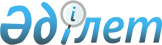 О выделении средств из резерва Правительства Республики КазахстанПостановление Правительства Республики Казахстан от 27 декабря 2000 года N 1903

      Правительство Республики Казахстан постановляет: 

      1. Выделить из резерва Правительства Республики Казахстан, предусмотренного в республиканском бюджете на 2000 год на ликвидацию чрезвычайных ситуаций природного и техногенного характера и иные непредвиденные расходы, акиму Актюбинской области 10 (десять) миллионов тенге на строительство водовода для обеспечения питьевой водой населения села Уил. 

      2. Министерству финансов Республики Казахстан обеспечить контроль за целевым использованием выделенных средств.     3. Акиму Актюбинской области по итогам 2000 года представить Министерству природных ресурсов и охраны окружающей среды и Министерству   финансов Республики Казахстан отчет об объемах и стоимости выполненных работ.     4. Настоящее постановление вступает в силу со дня подписания.     Первый заместитель      Премьер-Министра     Республики Казахстан (Специалисты: Склярова И.В.,              Умбетова А.М.)     
					© 2012. РГП на ПХВ «Институт законодательства и правовой информации Республики Казахстан» Министерства юстиции Республики Казахстан
				